Increase of Superannuation Employer Contribution LetterThe following letter template(s) should be used as a guide only. Any wording changes, other than those to insert a business name, may change the context, meaning or purpose of the policy. We recommend you receive advice from the Victorian Chamber of Commerce and Industry prior to making such changes. Note: For more information about superannuation, please see our relevant Factsheet or contact the Workplace Relations Advice Line. 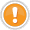 Contacting the Victorian Chamber of Commerce and IndustryThe Victorian Chamber’s team of experienced workplace relations advisors can assist members with a range of employment, human resources and industrial relations issues.  Our experienced workplace relations consultants can also provide assistance to both members and non-members on a range of more complex matters for a fee-for-service. The consultants can, among other things, provide training to employees, conduct investigations and provide representation at proceedings at the Fair Work Commission. For assistance or more information, please contact the Workplace Relations Advice Line on (03) 8662 5222.Disclaimer The information contained in this document has been prepared by the Victorian Chamber of Commerce and Industry in this format for the convenience and benefit of its members and is provided as a source of information only. The Victorian Chamber does not accept responsibility for the accuracy of the information or its relevance or applicability in particular circumstances. The information does not constitute, and should not be relied on, as legal or other professional advice about the content and does not reflect the opinion of the Victorian Chamber, its employees or agents. The Victorian Chamber and its employees, officers, authors or agents expressly disclaim all and any liability to any person, whether a member of the Victorian Chamber or not, in respect of any action or decision to act or not act which is taken in reliance, whether partially or wholly, on the information in this communication. Without limiting the generality of this disclaimer, no responsibility or liability is accepted for any losses incurred in contract, tort, negligence, or any other cause of action, or for any consequential or other forms of loss. If you are uncertain about the application of this information in your own circumstances you should obtain specific advice.Increase of Superannuation Employer Contribution Letter[Insert company letterhead][Insert Date]
Private and confidential[Insert employee’s full name][Insert employee’s address][Name]Re: Notice of Increase of Superannuation Employer ContributionI am writing to advise you that the Superannuation Guarantee contribution will increase from 9.5% to 10% on 1 July 2021 as per the Superannuation Guarantee (Administration) Act 1992 (Cth). Employees receiving superannuation on top of their incomeEffective from 1 July 2021, the superannuation payable on your ordinary time earnings will increase to 10%, and your base [salary/hourly rate] will remain the same. Employees receiving a salary inclusive of superannuationEffective from 1 July 2021, your current salary package comprised of [insert details of current salary breakdown inclusive of superannuation] will become [insert new breakdown of salary with increased superannuation] to reflect the superannuation increase.  If you have any questions about this matter, please do not hesitate to contact me on [insert contact details].Yours sincerely,[Insert name][Insert position]
